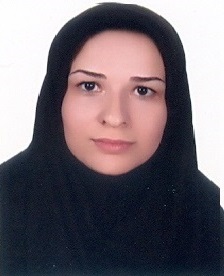 استادیار گروه حشره شناسی و بیماری های گیاهی- دانشگاه تهرانلیلا ابراهیمیتلفن دفتر:  +98 (21)02136040909پست الکترونیکی: le_ebrahimi@ut.ac.irتحصیلاتPh.D ,1396,قارچ شناسی و بیماری های قارچی گیاهان,تهران
M.S,1390,بیماری شناسی گیاهی,تهران
کارشناسی,1388,گیاهپزشکی,تهران
زمینههای تخصصیو حرفهایسوابق کاري و فعالیت های اجراییاستاد مشاور انجمن علمی دانشجویی گروه حشره شناسی و بیماری ھای گیاھی-(از 1401)
عضو کمیته دانشجویی انجمن قارچ شناسی ایران-(1398-1401)
فعالیت های علمیمقالات- Antagonism of endophytic fungi depends on pathogen and host plant. Ebrahimi Leila, Tadayon Rad Fatemeh, Lotfi Mahmoud (2023)., BIOCONTROL, 68(6).

- The Possible Applications of Endophytic Fungi. Aleahmad Parmida, Ebrahimi Leila (2023)., Research Journal of Pharmacognosy, 10(4), 81–94.

- مهار زیستی بیماری پوسیدگی ذغالی گوجه‌فرنگی و طالبی با استفاده از قارچ های اندوفیت در شرایط آزمایشگاهی و گلخانه ای. تدین راد فاطمه, ابراهیمی لیلا (1402)., دانش گیاهپزشکی ایران, 54(2), 1-17..

- Virulence associations and global context of the AvrStb6 genetic diversity in Iranian populations of Zymoseptoria tritici. hatami rad Sepideh, Ebrahimi Leila, Croll Daniel (2023)., PHYTOPATHOLOGY, 113(5).

- Apple Endophytic fungi and their antagonism against apple scab disease. Ebrahimi Leila, hatami rad Sepideh, Etebariyan Hasan Reza (2022)., Frontiers in Microbiology, 13(1024001), 4370.

- Development of a Novel Diagnostic Tool for Cercospora Species Based  on BOX‑PCR System. Bakhshi Mounes, Ebrahimi Leila, Zare Rasoul, Arzanlou Mahdi, Kermanian Milad (2022)., CURRENT MICROBIOLOGY, 79(290).

- نقش قارچهای درون رست در مدیریت بیماریهای گیاهی. آل احمد پارمیدا, ابراهیمی لیلا (1400)., دانش بیماری شناسی گیاهی, 1(11).

- Evaluation of antifungal activity of some plant essential oils against tomato grey mould disease. Ebrahimi Leila, Jalali Hossein, Etebariyan Hasan Reza, Sahebani Navazollah (2022)., JOURNAL OF PLANT PATHOLOGY, 1(104).

- New records of apple endophytic fungi for the Funga of Iran. Ebrahimi Leila, hatami rad Sepideh, Ayenekar Tahereh, Agh atbay Mohammad esmaeil, Moghimi Hamid, Etebariyan Hasan Reza (2021)., mycologia Iranica, 2(8).

- Biocontrol of tomato gray mold disease by Trichoderma harzianum and Bacillus subtilis. Jalali Hossein, Ebrahimi Leila, Etebariyan Hasan Reza (2021)., Journal of Crop Protection, 10(4), 647-657.

- Integrated control of blue and gray molds of apples with antagonistic yeasts combined with carbon dioxide or ozone. Sadeghi Reza, Aminiyan Heshmatollah, Remize Fabienne, [] [], Ebrahimi Leila (2021)., JOURNAL OF PLANT PATHOLOGY, 000(000).

- Cryptic diversity, multi‐locus phylogeny and pathogenicity of cercosporoid fungi associated with common bean and cowpea. Bakhshi Mounes, Zare Rasoul, Kermanian Milad, Ebrahimi Leila (2021)., Plant Pathology, 70(6).

- First report of Neosetophoma poaceicola on apple leaf from Iran. Ebrahimi Leila, Fotouhifar Khalil-Berdi (2021)., Journal of Crop Protection, 10(2), 350-357.

- روش مبارزه زیستی با بیماری های قارچی پس از برداشت سیب. آل احمد پارمیدا, ابراهیمی لیلا (1399)., دانش بیماری شناسی گیاهی, 2(9), 95-107.

- An enriched sugarcane diversity panel for utilization in genetic improvement of sugarcane. D. fickett nathanael, Ebrahimi Leila, P. Parco Arnold, V. Gutierrez Andres, L. Hale Anna, J. Pontif Michael, Todd James, A. Kimbeng Collins, W. Hoy Jefrey, Ayala Silva tomas, A. Gravois Kenneth, Baisakh Niranjan (2020)., Scientific Reports, 10(1).

- بررسی اثر مهار زیستی  قارچ phaseolina Macrophomina توسط باکتری سودوموناس فلورسنت بر روی لوبیا و ارزیابی میزان فنل کل ریشه. پاس مژگان,  حدیث شهبازی, ابراهیمی لیلا (1399)., یافته های نوین در علوم زیستی (علوم سابق), 7(1), 64-75.

- بیماری های لکه سیاه سیب و گلابی. ابراهیمی لیلا (1398)., دانش بیماری شناسی گیاهی, 9(1), 57-68-7.

- Fungal Systematics and Evolution: FUSE 5. Ebrahimi Leila, Fotouhifar Khalil-Berdi, Ghosta Youbert (2019)., SYDOWIA, 1(71).

- Reduction of aflatoxin production by exposing Aspergillus flavus to CO2. Mahbobinejhad Zohre, Aminiyan Heshmatollah, Ebrahimi Leila, Vahdati Kourosh (2019)., Journal of Crop Protection, 8(4), 441-448.

- First record of Epicoccum andropogonis growing on Paspalum dilatatum ergot in Iran. hatami rad Sepideh, Ebrahimi Leila,  Hadis Shahbazi (2019)., mycologia Iranica, 6(1), 49-54.

- ﻣﻄﺎﻟﻌﻪ وﺿﻌﯿﺖ ﺑﺎروری ﺟﻨﺴﯽ ﮔﻮﻧﻪﻫﺎی Venturia inaequalis و Venturia pyrina در ﺷﺮاﯾﻂ آزﻣﺎﯾﺸﮕﺎﻫﯽ. ابراهیمی لیلا, فتوحی فر خلیل بِردی, جوان نیکخواه محمد, نقوی محمدرضا (1397)., حفاظت گیاهان, 32(3), 307-314.

- تنوع و ساختار ژنتیکی جمعیتهای قارچ Venturia inaequalis  روی رقم های مختلف سیب در شمال ایران. ابراهیمی لیلا, فتوحی فر خلیل بِردی, جوان نیکخواه محمد, نقوی محمدرضا (1397)., دانش گیاهپزشکی ایران, 49(1), 23-31.

کنفرانس ها- جداسازی و شناسایی قارچهای اندوفیت گیاه گوجه فرنگی و بررسی اثر بازدارندگی آنها روی بیماری کپک خاکستری. پورمند علیرضا, ابراهیمی لیلا, فتوحی فر خلیل بِردی (1402)., پنجمین کنگره قارچ شناسی ایران, 4-6 مرداد, تبریز, ایران.

- مهار زیستی بیماری کپک خاکستری گوجهفرنگی و طالبی با استفاده از قارچهای اندوفیت. تدین راد فاطمه, ابراهیمی لیلا, لطفی محمود (1402)., پنجمین کنگره قارچ شناسی ایران, 4-6 مرداد, تبریز, ایران.

- جداسازی، شناسایی و بررسی فعالیت ضدقارچی قارچهای اندوفیت اکالیپتوس در شرایط آزمایشگاهی. آل احمد پارمیدا, ابراهیمی لیلا, صفایی ناصر (1402)., پنجمین کنگره قارچ شناسی ایران, 4-6 مرداد, تبریز, ایران.

- تشخیص سریع قارچ عامل بیماری برق زدگی نخود ( )Ascochyta rabieiبا روش واکنش زنجیرهای پلیمراز ()PCR. مصطفی زاده مرتضی, ابراهیمی لیلا, شکوهی فر فرهاد, ممرآبادی مجتبی (1402)., پنجمین کنگره قارچ شناسی ایران, 4-6 مرداد, تبریز, ایران.

- ساختار ژنتیکی جمعیتهای قارچ عامل بیماری لکه برگی سرکوسپورایی لوبیا در شمال ایرا ن. کرمانیان میلاد, ابراهیمی لیلا, بخشی مونس, زارع رسول (1401)., دومین کنگره بیماری شناسی گیاهی, 12-15 مرداد, تهران, ایران.

- اولین گزارش از جنس Sychnotylenchus Rühm, 1956 (Tylenchomorpha: Anguinidae) از ایران. اق اتابای محمداسماعیل, ابراهیمی لیلا, علی رمجی فرزاد (1401)., بیست و چهارمین کنگره گیاهپزشکی ایران, 12-15 مرداد, تهران, ایران.

- ارزیابی اثر مهار زیستی قارچهای اندوفیت سیب روی قارچ Venturia inaequalis. ابراهیمی لیلا (1401)., بیست و چهارمین کنگره گیاهپزشکی ایران, 12-15 مرداد, تهران, ایران.

- اولیننخستین گزارش از گونه Neosetophoma poaceicola برای بیوتای قارچی ایران. ابراهیمی لیلا, حاتمی راد سپیده, فتوحی فر خلیل بِردی (1401)., بیست و چهارمین کنگره گیاهپزشکی ایران, 12-15 مرداد, تهران, ایران.

- ارزیابی مقاومت به بیماریهای قارچی در لاینهای تراریخت خربزه. تفریحی داریوش, لطفی محمود, رامشینی حسین, براتیان مهناز, ابراهیمی لیلا, وحدتی کورش (1400)., دوازدهمین همایش ملی و چهارمین همایش بین المللی بیوتکنولوژی جمهوری اسلامی ایران, 31تیر-2مرداد, تهران, ایران.

- تنوع ناحیه ژنی AvrStb6 عاملی موثر در رابطه ژن برای ژن بین قارچ Zymoseptoria tritici و گندم. حاتمی راد سپیده, ابراهیمی لیلا (1400)., چهارمین همایش بین‌المللی و دوازدهمین کنگره ملی بیوتکنولوژی جمهوری اسلامی ایران, 31تیر-2مرداد, تهران, ایران.

- کنترل بیماریهای کپک آبی و خاکستری سیب با استفاده از مخمرهای آنتاگونیست و گاز CO2. امینیان حشمت اله, صادقی رضا, شیخ محمود, ابراهیمی لیلا (1398)., نخستین کنگره بیماری شناسی ایران, 9-10 مرداد, کرج, ایران.

- بررسی اثر مخمرهای آنتاگونیست و گاز ازن در کنترل بیماریهای کپک آبی و خاکستری سیب. امینیان حشمت اله, صادقی رضا, شیخ محمود, ابراهیمی لیلا (1398)., نخستین کنگره بیماری شناسی ایران, 9-10 مرداد, کرج, ایران.

- اولین گزارش از  گونه Alternaria tenuissima به عنوان عامل پوسیدگی میوه سیب و به در ایران. ابراهیمی لیلا, فتوحی فر خلیل بِردی, قوستا یوبرت (1398)., چهارمین کنگره قارچ شناسی ایران, 4-6 مرداد, ساری, ایران.

- شناسایی برخی قارچ¬های همراه با علائم لکه برگی گیاه برگ قاشقی. ابراهیمی لیلا, فتوحی فر خلیل بِردی (1398)., چهارمین کنگره قارچ شناسی ایران, 4-6 مرداد, ساری, ایران.

کتب مجلاتپایان نامه ها و رساله ها- ارزیابی اثر آنتاگونیستی قارچ های اندوفیت گیاه گوجه فرنگی علیه بیماری کپک خاکستری، علیرضا پورمند، لیلا ابراهیمی، کارشناسی ارشد،  1402/6/27 

- واکنش تابعی و عددی وابسته به سن در کنه شکارگر Neoseiulus californicus  با تغذیه از کنه تارتن دو لکه ای، مهسا نوری میری، لیلا ابراهیمی، کارشناسی ارشد،  1402/3/29 

- جداسازی، شناسایی و بررسی اثر ضدقارچی قارچ های اندوفیت اکالیپتوس، پارمیدا آل احمد، لیلا ابراهیمی، کارشناسی ارشد،  1402/10/23 

- شناسایی نماتدهای شکارگر در جنگل های شرق استان گلستان و بررسی امکان رشد آنها روی تعدادی نماتد قارچ خوار، محمداسماعیل آق اتابای، لیلا ابراهیمی، کارشناسی ارشد،  1401/8/25 

- تنوع ژنتیکی جدایه های Neoscytalidium novaehollandiae به دست آمده از برخی درختان میوه هسته دار در استان‌های خراسان با استفاده از نشانگر مولکولی ریزماهواره، زینب زرگوشی، لیلا ابراهیمی، کارشناسی ارشد،  1401/6/23 

- ردیابی و تمایز پاتوتیپ های قارچ Ascochyta  rabiei  در ارقام نخود مقاوم و حساس به بیماری برق زدگی بر اساس الگوی حضور ژن های بیماریزایی، مرتضی مصطفی زاده، لیلا ابراهیمی، کارشناسی ارشد،  1401/3/2 

- بررسی اثر آنتاگونیستی تعدادی قارچ اندوفیت علیه بیماری کپک خاکستری گوجه فرنگی و طالبی، فاطمه تدین راد، لیلا ابراهیمی، کارشناسی ارشد،  1401/11/12 

- بررسی تکاملی افکتور  AvrStb6 در برخی جدایه های ایرانی قارچ  Zymoseptoria tritici، سپیده حاتمی راد، لیلا ابراهیمی، کارشناسی ارشد،  1400/3/3 

- مطالعه فیلوژنتیکی قارچ های اندوفیت سیب در شمال ایران، طاهره آینه کار، لیلا ابراهیمی، کارشناسی ارشد،  1400/12/16 

- مطالعه ساختار ژنتیکی جمعیت های قارچ عامل بیماری  لکه برگی سرکوسپورایی لوبیا در شمال ایران، میلاد کرمانیان، لیلا ابراهیمی، کارشناسی ارشد،  1400/11/4 

- بررسی امکان مهار زیستی بیماری کپک خاکستری گوجه فرنگی با استفاده از برخی عوامل آنتاگونیستی و ترکیبات گیاهی، حسین جلالی، لیلا ابراهیمی، کارشناسی ارشد،  1399/12/5 

- ارزیابی مقاومت به بیماری های قارچی در لاین های تراریخته خربزه، مهناز براتیان نجف آبادی، لیلا ابراهیمی، کارشناسی ارشد،  1398/11/20 

- جداسازی و شناسایی قارچ های مرتبط با شانکر درختان گردو در کرمانشاه و بررسی امکان کنترل بیولوژیک آن با استفاده از قارچ آنتاگونیست تریکودرما، امیر کاظمی، لیلا ابراهیمی، کارشناسی ارشد،  1397/11/29 

